СЦЕНАРИЙ «Пижамной вечеринки»(посвящается  празднику 8 марта)Желаю, чтоб у каждой дамы,
Был персональный олигарх,
Чтоб покорять моря и страны,
В любви купаться и цветах!Начало вечеринки. В зале находятся только  взрослые.Катя:  В марте есть денек один Самый страшный для мужчин Он по счету номер 8  Мужички цветы приносят….Оля: Тихо-тихо, Катя. Сегодня мужчин на нашей вечеринке не предвидится, впервые на празднике будем только мы - прекрасные принцески.Добрый вечер дорогие, милые, прекрасные Феи. Мы собрались в этом зале, чтобы чистосердечно поздравить самих себя, т.е. самую лучшую половину человечества с праздником 8 Марта! Сегодня этот вечер посвящен только нам!        Сегодняшний вечер мы начинаем с конкурса дефиле, который  уже идет.(В зал входят воспитанницы , демонстрируя свои пижамы, декорированные своими руками)Катя: И мы его первые участницы (визитка)Катя: Итак, продолжим наш конкурс. На подиум приглашается участница под номером….. (по очереди объявляем следующих участниц, девушки выходят и представляют свои визитки)(Настя записывает итоги голосования)Оля: Объявляется конкурс №2, и называется он «Найди свои тапочки»Катя: Всех желающих поучаствовать, прошу положить тапочки в мешок.(Правила конкурса)(спорное решение победителей - бой подушками)Оля: Поздравление от зажигательных девчонок! (танец Лена, Катя, Алена)Катя: Как быстро летит время! Настал черед конкурса №3 под названием «Кушай, кушай-никого не слушай!»Катя: Поздравление от  Ямаечек! (танец Алисы Валерьевны)Оля: Любите играть? У меня для вас есть одна очень интересная игра-«фанты» (правила)(сдвигаем  маты в середину, раскладываем по кругу)Играем……Оля: Хорошая игра получилась?  (да), и мы  продолжаем нашу программу.Катя: Наш самый танцевальный конкурс №4, под названием «танцы-обниманцы» (правила) (газета)( спорный  вопрос?  и найти  ответ мы можем опять с помощью подушек)Оля: Принцески, не забывайте про наши угощения.Катя: Не устали танцевать? потанцуем еще? но перед этим мы поздравим вас еще раз!Катя:Для женщины в жизни немногое надо-Чтоб в сумочке были духи и помада,Браслетик и тени, чтоб взгляд был разящий,На пальце в кольце бриллиант настоящий.Нарядов немного, зачем задаваться?Чтоб за год не больше трех раз повторяться.Чтоб кофе в постель с круасаном хрустящим,Любви как в кино, и чтоб настоящей.Настя:Работать, чтоб с часу, ведь утром так спится,А в два по домам, чтоб по ходу скупиться.Ведь шоппинг для женщин, полезен безмерноСистеме центральной, моментами нервной.В квартире достаток, под цвет глаз машина.Но главное умный, достойный мужчина.Который подарит помаду и тени,Кольцо с бриллиантом, привстав на колени.Оля:Пригонит машину, обставит квартиру,В любви фору даст даже Ричарду Гиру.А если таких еще нету на свете,То пусть хоть подарит тюльпанов букетик,А все остальное мужскими рукамиТихонько доделают женщины сами...С наступающим праздником!Катя: Вот и закончился наш последний конкурс. Настроение у всех отличное! Спасибо всем, кто пришел на наш праздник! До новых встреч.Настя: А сейчас мы приглашаем всех сделать совместное фото на память!Оформление:Важную роль в организации пижамной вечеринки играет оформление. Хорошо, когда зал красиво украшен и обставлен. Сюда подойдут воздушные шары, плакаты, цветы. Хорошо, чтобы  настроение гостей,  поднялось, когда они войдут в зал.Пижамная вечеринка – это не официальный прием, поэтому важно создать на ней непринужденную, домашнюю атмосферу. Чтобы все гости почувствовали себя как дома. Подушки, флисовые пледы, настольные лампы и бра в самых неожиданных местах придадут уют любой обстановке. Но не нужно забывать, что это не только домашние посиделки, но еще и веселая вечеринка. Поэтому в зале может присутствовать яркая праздничная одноразовая посуда и красивые салфетки. Нужно решить, как будет комфортнее: при свете или в легком полумраке? Самый лучший вариант для пижамной вечеринки – это начать веселье при свете и постепенно уменьшать яркость лампочек, переключаясь на светильники, торшеры и ночники. Подобное освещение создаст комфортную обстановку для душевных разговоров и просмотра кинофильмов.ПРИГЛАСИТЕЛЬНЫЙ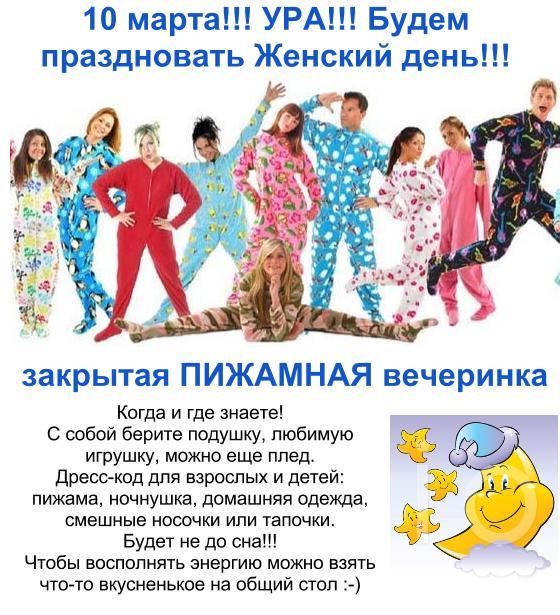 